Publicado en Madrid el 11/05/2022 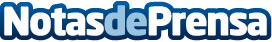 La limpieza de conductos, clave para garantizar la pureza del aire que se respira en lugares cerradosLa contaminación del aire en interiores es una de las mayores amenazas ambientales, ya que actualmente pasamos entre un 80 y un 90% del tiempo en espacios cerrados y puede dañar la salud. Una de las medidas más efectivas para evitar estar expuestos a estos peligros es la limpieza exhaustiva de los conductos y filtros de los equipos. JOMAPO presenta un sistema para mantener estos equipos en pleno rendimiento, tal como exige la normativa vigenteDatos de contacto:Laura Hernandez605499304Nota de prensa publicada en: https://www.notasdeprensa.es/la-limpieza-de-conductos-clave-para-garantizar Categorias: Madrid Construcción y Materiales http://www.notasdeprensa.es